QSchemeMarksAOsPearson Progression Step and Progress descriptor1aFigure 1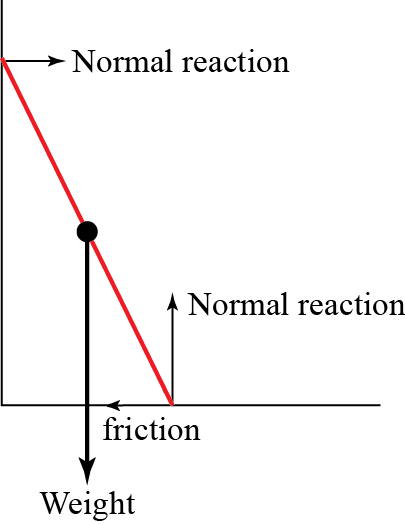 Force descriptions in words (one mark each)B42.53rdDraw force diagrams.1a(4)1bWeight force is 9.8 × 6M11.1b7thThe concept of limiting equilibrium.1b= 58.8 (N) (Accept awrt 59)A11.1b7thThe concept of limiting equilibrium.1bResolve forces in vertical direction.M13.1b7thThe concept of limiting equilibrium.1bNormal reaction on floor is 58.8 (N) (Accept awrt 59)A11.1b7thThe concept of limiting equilibrium.1bTake moments about base of ladder.M13.1b7thThe concept of limiting equilibrium.1b58.8 × 5 sin 20 = N × 10 cos 20M11.1b7thThe concept of limiting equilibrium.1bN = 10.70… (N) (Accept awrt 11)A11.1b7thThe concept of limiting equilibrium.1bResolve forces in horizontal direction.M13.1b7thThe concept of limiting equilibrium.1bFriction force on floor is 10.70… (N) (Accept awrt 11)A11.1b7thThe concept of limiting equilibrium.1bμR = 0.3 × 58.8M11.1b7thThe concept of limiting equilibrium.1b= 17.6 (N)A11.1b7thThe concept of limiting equilibrium.1b> FA12.47thThe concept of limiting equilibrium.1bSo does not slip.A12.47thThe concept of limiting equilibrium.1b(13)(17 marks)(17 marks)(17 marks)(17 marks)(17 marks)NotesNotesNotesNotesNotesQSchemeMarksAOsPearson Progression Step and Progress descriptor2aNo net force means M11.1b4thCalculate resultant forces using vectors.2aSo f = −5A12.2a4thCalculate resultant forces using vectors.2a(2)2bUse of moment = force  perpendicular distance from pivot.M11.1a5thFind resultant moments by considering direction.2bMoment = 2 × 1 + 3 × 3 + 5 × 3M11.1b5thFind resultant moments by considering direction.2b= 26 N cmA1ft1.1b5thFind resultant moments by considering direction.2b= 0.26 N mA1ft1.1b5thFind resultant moments by considering direction.2b(4)(6 marks)(6 marks)(6 marks)(6 marks)(6 marks)NotesNotesNotesNotesNotesQSchemeMarksAOsPearson Progression Step and Progress descriptor3aNet force is C + WM13.1b4thCalculate resultant forces using vectors.3aA11.1b4thCalculate resultant forces using vectors.3a(2)3bUse of Newton’s 2nd Law.M13.1b5thUse Newton's second law to model motion in two directions.3bM11.1b5thUse Newton's second law to model motion in two directions.3bA11.1b5thUse Newton's second law to model motion in two directions.3b(3)3cM11.1a5thUse the equations of motion to solve problems in familiar contexts.3cM11.1b5thUse the equations of motion to solve problems in familiar contexts.3cx = t + 25t2A11.1b5thUse the equations of motion to solve problems in familiar contexts.3cy = t − 5t2A11.1b5thUse the equations of motion to solve problems in familiar contexts.3c(4)3dSubstitute t = 10M13.1b5thUse the equations of motion to solve problems in familiar contexts.3dx = 2510A11.1b5thUse the equations of motion to solve problems in familiar contexts.3dy = −490A11.1b5thUse the equations of motion to solve problems in familiar contexts.3dDistance travelledM11.1a5thUse the equations of motion to solve problems in familiar contexts.3d2557.38…(m) (Accept awrt 2560)A13.2a5thUse the equations of motion to solve problems in familiar contexts.3d(5)(14 marks)(14 marks)(14 marks)(14 marks)(14 marks)NotesNotesNotesNotesNotesQSchemeMarksAOsPearson Progression Step and Progress descriptor4aResultant force is A + BM13.1b5thUse Newton's second law to model motion in two directions.4a= 3i – j (N)A11.1b5thUse Newton's second law to model motion in two directions.4aUse of Newton’s 2nd Law.M13.1b5thUse Newton's second law to model motion in two directions.4aM11.1b5thUse Newton's second law to model motion in two directions.4a6i – 2j (m s−2)A11.1b5thUse Newton's second law to model motion in two directions.4aM11.1a5thUse Newton's second law to model motion in two directions.4aM11.1b5thUse Newton's second law to model motion in two directions.4ax = 3 + 3t2A11.1b5thUse Newton's second law to model motion in two directions.4ay = 4 – t2A11.1b5thUse Newton's second law to model motion in two directions.4a(9)4bx = 3 + 3t2 > 0 for all t > 0M12.44thComplete proofs by deduction and direct algebraic methods.4bso x ≠ 3A12.2a4thComplete proofs by deduction and direct algebraic methods.4b(2)4cAnything resonable. For example, a ball in a river with wind.Descriptions of A and B.For example, A is force due to water.For example, B is force due to wind.B1B13.53.53rdUnderstand assumptions common in mathematical modelling.(2)	(13 marks)	(13 marks)	(13 marks)	(13 marks)	(13 marks)Notes4bAccept any valid argument (For example, equivalent argument for y)Notes4bAccept any valid argument (For example, equivalent argument for y)Notes4bAccept any valid argument (For example, equivalent argument for y)Notes4bAccept any valid argument (For example, equivalent argument for y)Notes4bAccept any valid argument (For example, equivalent argument for y)